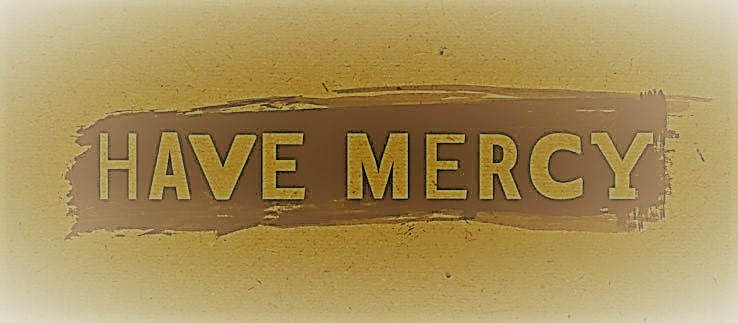 Sin No More Study GuideRead John 8:2-6. What, if anything, strikes you as odd about this situation? How does this situation reveal  the kind of hypocrisy of the Pharisees that Jesus decried throughout his ministry? Read John 8:6b-8. How does Jesus’ statement get to the real core of the problem of righteousness through the Law? How does grace solve that problem?Read John 8:9-11.  Why do you think John mentions the detail of the “older ones” leaving first? How does Jesus’ resolution with the woman show his desire not to “punish our sin, but love us to holiness”? 